Měsíční tématický plán vycházející z PVP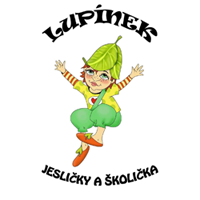 ,,Letem světem se skřítkem Lupínkem‘‘Měsíc Únor,,Z pohádky do pohádky“Týdenní témata:Na Hromnice o hodinu více – 2. únoraSe skřítkem Lupínkem oslavíme brzy přicházející jaro – HromniceNa Hromnice se krajinou ozývá první bouřkové zahřmění tohoto rokuDefinitivně končí oslava Vánoc, dříve se stromečky i betlémy uklízely až na HromniceZlí duchové zalézají do svých skrýší a svět se probouzí ze zimního spánku.Tento den je spojen se zvyky, které by nás měly ochránit před ohněm, bouří a bleskem.Lidé tento den světili svíce, říkalo se jim hromničky, které pak během bouře dávali do oken a na zápraží.Vyrobíme si svícen ze skleniceSv. Valentýn – 14.2. Se skřítkem Lupínkem oslavíme svátek všech zamilovanýchLegenda o svatém Valentinovi - Valentýn byl biskupem v jižní Itálii. Podle legendy císař Klaudius zakazoval budoucím vojákům, aby se ženili, ale Valentýn zamilované páry tajně oddával. Odtud také zřejmě pramení to, že je uctíván jako patron všech zamilovaných.Na jeho svátek se lidé, kteří se mají rádi obdarovávají maličkostmiS dětmi si povíme, jak je důležité mít mezi sebou dobré vztahy a co to je mít se rádi a vzájemně se respektovatZvyky na svátek sv. Valentýna - Snídat valentýnský toust s máslem,                                                                sypaný skořicovým cukrem.                                                                      - potají předat bláznivý dárek, který                                                                         překvapí i rozesměje                                                                        -Poslat svému zamilované přáníčko –                                                                          Valentýnku                                                                        -Dárkem obdarovat i své rodiče       	- vyrobíme mamince přáníčko s motivem srdíčkaZimní radovánkySe skřítkem Lupínkem si budeme povídat o zimních sportech a o hraní se sněhem Jaké známe zimní sporty? Co můžeme dělat venku když je sníh a led? (sáňkování, bruslení, koulování, stavění sněhuláků, lyžování,..)Povíme si o bezpečnosti pohybu na ledě, jak se chovat venku za velkého mrazu, co nám hrozí?Hrajeme si s různým skupenstvím vodyProjektový den, zimní olympiáda – vyrobíme lyže z krabic, brusle a kloužeme se po třídě a pořádáme soutěže, koulovací bitvy, házení papírových koulí na terč, rozdáme medaile…Masopustní rej – masky a převlekySe skřítkem Lupínkem společně oslavíme masopust, tedy období mezi končící zimou a přicházejícím jarem (každý rok jinak dlouhé, začíná nedělí po třech králích a končí příchodem Velikonoc - půstem).Hlavní oslavy trvaly 3 dny od neděle do úterý – kdy oslavy vrcholily průvodem masek a večer se konala zábavaPořádaly se oslavy, hostiny, svatby, muziky a bály, dělaly se zabijačky a hodovalo se, hojně se jedlo maso, jitrnice, koláče a koblihyMasopustní průvod – maškarády chodívali od úterý celou vsí nebo městem dům od domu, při průvodu hrála muzika, žertovalo se, zpívalo a tancovalo, maškarádi byli vždy pohoštěni dobrým jídlemVe světě se tato slavnost v podobné podobě slaví jako karneval – většinou se slaví jen jeden den průvodem masek a veselímSpolečně si vyrobíme karnevalové masky a uspořádáme karnevalVyrobíme si papírové koláče a jitrnicePranostikyHromniceNa Hromnice o hodinu více.Na Hromnice zimy polovice.Na Hromnice zima s létem potkala se.Na Hromnice kalužky – budou jablka i hrušky.Svítí-li slunce na Hromnice, bude hojnost žita i pšenice.Svítí-li slunce na Hromnice, bude zimy o šest neděl více.Jestli na Hromnice mrzne a sněží, úrodný rok na to běží.Únor bílý – pole sílí.Sněhový únor – sílí úhor.Únorová voda – pro pole škoda.MasopustMasopustní úterý či středu fouká vítr, bude větrný celý půstJaké je počasí o Popeleční středě, takové se udrží po celý rokSuchý půst znamená úrodný rokMasopust na slunci – pomlázka u kamenKrátký masopust – dlouhá zimaZmrzlý masopust – někdo přijde k úrazuRybník zamrzlý na masopustní úterý věštil neúrodu až do příštího masopustuPohybová aktivita: Na meluzínu – děti utvoří dvojice – komíny/brány, ostatní děti běhají volně a probíhají komíny na říkankuHledá zmrzlá meluzína,Kde je díra do komína.Hledej, hledej meluzíno, Komínů tu máme plno.Až největším proletíš,Teplem se hned rozpustíš.Na poslední slovo se zavře komín, zavře meluzínu. Chycené dítě představuje komín a jedno dítě z dvojice se vystřídá v roli meluzíny.Masopustní štronzoDěti běhají a poskakují na pokyn maso a na zavolání pust se zastaví v pohybuKarnevalové hry Míčkovaná – vytvoříme dvojice, které si mezi čela dají míček, tancují při hudbě s míčkem mezi čely a nesmí si pomáhat rukama, komu míč spadne ten vypadává ze hryKloboukový tanec – děti vytvoří dvojice, jedna z dvojic dostane klobouk, který si jeden posadí na hlavu. Během tance se snaží klobouku zbavit tím, že ho předávají z hlavy na hlavu jiným dvojicím. Jakmile přestane hrát hudba , dvojice která má klobouk vypadává ze hryLžícovanáTest hmatu – třídění předmětů se zavázanýma očima (pomeranče/citrony,…)Papírové stíhačky – házení papírových vlaštovek kdo nejdál hodíLogoprevence dechová cvičení ➢ foukání (zahřátí zmrzlých rukou, do sněhové vločky – slabě, silně)  přenášení sněhové vločky brčkem z místa na místo artikulační cvičení (nejlépe se zrcátkem)  branka – stisknutí zubů k sobě, stlačení jazyka za dolní zuby stěrače auta – olizujeme jazykem horní ret zprava do levakapřík – tvarování rtů do kroužku, rty se lehce dotýkají a oddalují rybky – špulení rtů, jejich boční vtažení – rty do osmičky fonační cvičení fí – jedeme z kopce na saních , uf – šlapeme do kopce, brrr -to to zebeBásničkyZimní sportyZimní sporty ty mám rád,snížek je můj kamarád.Když se voda na led změní,není se mnou k vydržení.Brusle, hokejka a puk,to přece zná každý kluk.Zimní radovánkyAť je teplo nebo zima, nám je venku vždycky prima. Když jedeme z kopce dolů,  potřebujem lyže k tomu. Nebo sáňky místo nich, hlavně že nám padá sníh. KarnevalHaló pane Karnevale, račte dále, račte dále.Všechno máme na míru, z krepového papíru.Princezny tu vzduchem vlají, motýlí se třepetají.Cupy dupy, cupy dupy, dupou na ně čerti s chlupy.A k tomu nám krásně vříská disco hudba, diskodiska.Není při ní slyšet Kubu - je to bubák, dělá BU BU.Já jsem s hůlkou kouzelnice, Veronika slunečnice.Všechny děti zveme - hej!Na maškarní rej!ŠašekKdyž se tahá za šňůru, (rukama naznačujeme tahání)Leze šašek nahoru. (rukama naznačujeme lezení)Rozhazuje rukama, (rozpažování rukou do stran)Vyhazuje nohama. (předkopávání před sebe)Rolničkami zazvoní (potřásání hlavou)a takhle se ukloní. (úklon dopředu) SněhulákPrvní kouli, druhou, třetí,ze sněhu si koulí děti.Koule staví na sebe.Kdepak, sníh je nezebe.Podívejte, je to tak,narodil se sněhulák!SněhuláčekVálím koule sem a tam,   
na velikou, malou dám, 
a ke kouli nos,
sedne si tam kos.
Každodenní činnosti na podporu:jemné a hrubé motorikyestetického a etického cítěníkomunikačních schopností – zvětšování slovní zásoby, aktivní a pasivní znalost slovznalost barev, základních počtů, geometrických tvarů, povědomí o sobě samém a prostředí, ve kterém dítě žijeNabízené aktivity:Výtvarné aktivityvyrábíme Valentýnku – obtisky z brambor – srdíčkaz kartonu si vyrobíme lyže a vyzkoušení lyžování ve třděbrusle z papíru – práce s nůžkami, lepidlem a barvamivyrobíme si sněhuláky z kosmetických tamponků, obtisky z bublinkové foliemůžeme vyrábět vločky z různých materálůspolečně z velkého kartonu vyrobíme velkého sněhuláka s 2 otvory a házíme koule z papíru do otvorůvyrábíme karnevalové masky, klauny z papírumůžeme si namalovat klibnu – tradiční masopustní kostým koněvyrobíme si papírové koláčky a jitrnice buď z papíru nebo ze starých ponožekvyrobíme si svícen ze sklenicePísničkyMíša Růžičková – Začíná bál, SněhuláciKalamajka mik mik mikSvěrák a Uhlíř – Maškarní plesy, EskymáčekRáda sněhuláky stavíš – ledové královstvíMáme tu masopust – příloha 2Literární chvilka, pohádky a videa:volný výběr knih – prohlížení obrázků, podpora zájmu o knihyKrtek a karneval, Krtek a sněhulákJak Matýsek a Majdalenka vyráběli kouzelné zrcátko – Příloha 1Bambulín a Berunka – Karneval – you tubeChaloupka na vršku – jak to bylo o masopustuVeškeré aktivity jsou dítěti nabízeny. Dítě je aktivně motivováno k činnosti. Uvedené zájmové činnosti jsou pouze inspirací pro naše tety (pečující osoby), ze kterých poté připravují aktivity „šité na tělo“ dle aktuálního zájmu a potřeb dětí v daném kolektivu. Naším hlavním úkolem je vést děti k samostatnosti, správným  hygienickým návykům, dále k podpoře sociálního a prosociálního vnímání, k lásce ke všemu živému a k ochraně a péči o prostředí, ve kterém žijeme. Přirozenou formou rozvíjet v dětech správné komunikační dovednosti, podpora aktivní a pasivní slovní zásoby, správné techniky komunikace a zájmu o rozhovor.Příloha 1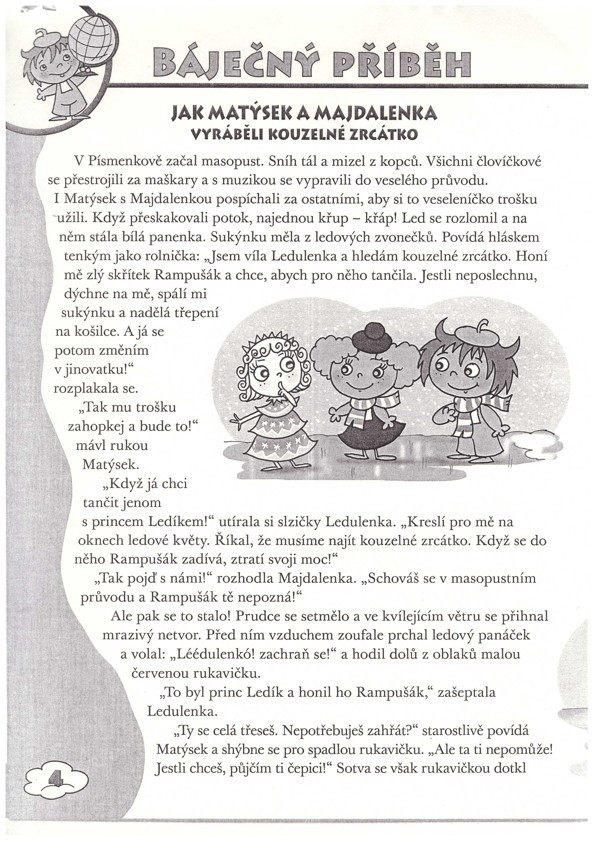 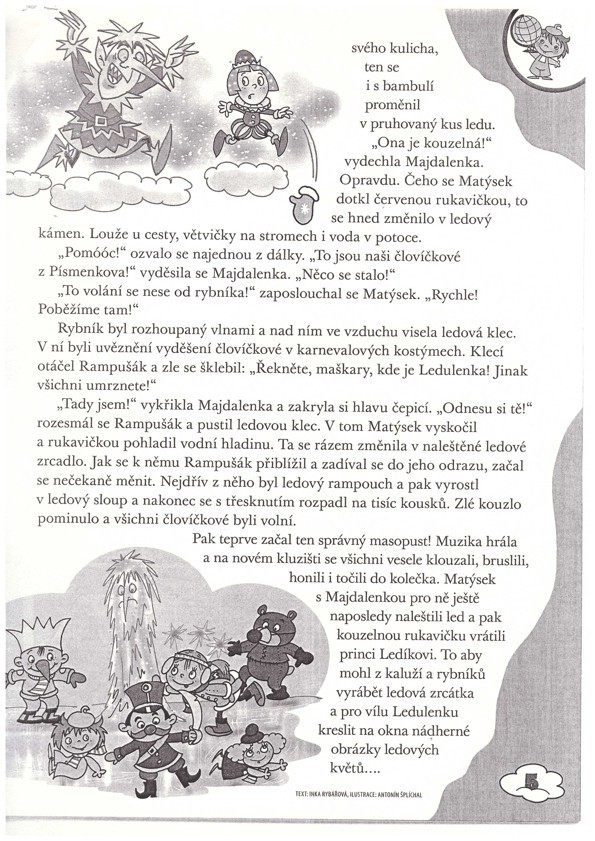 Příloha 2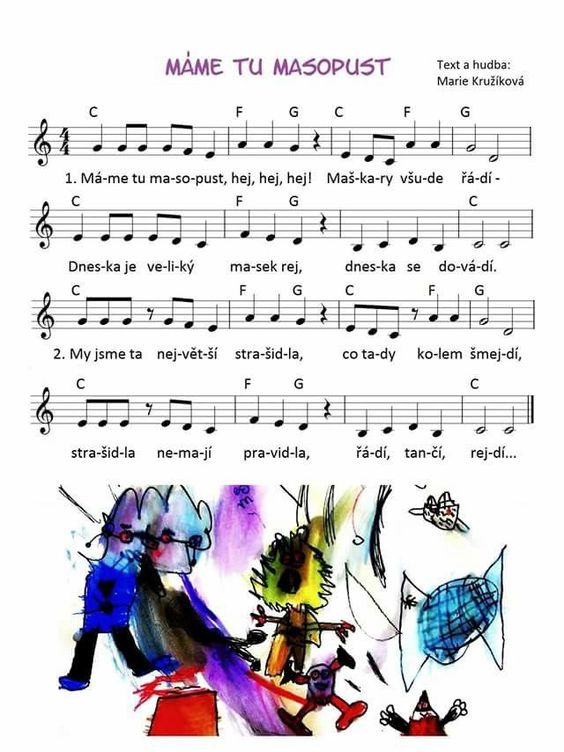 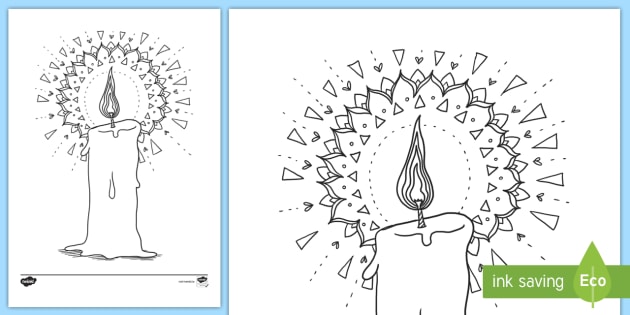 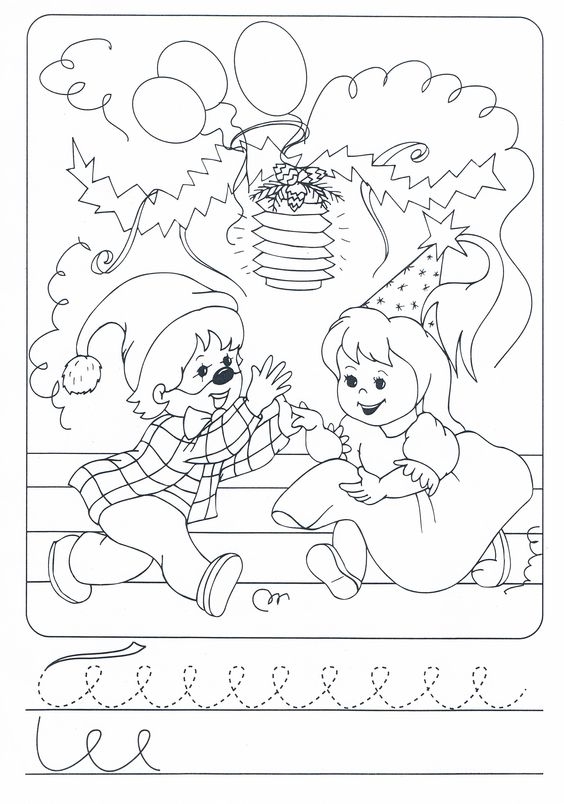 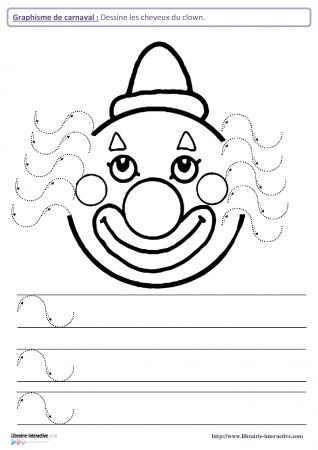 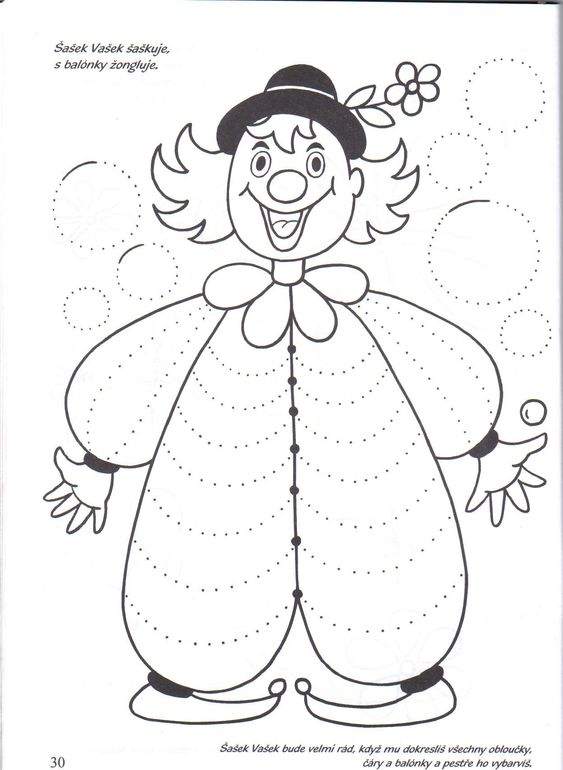 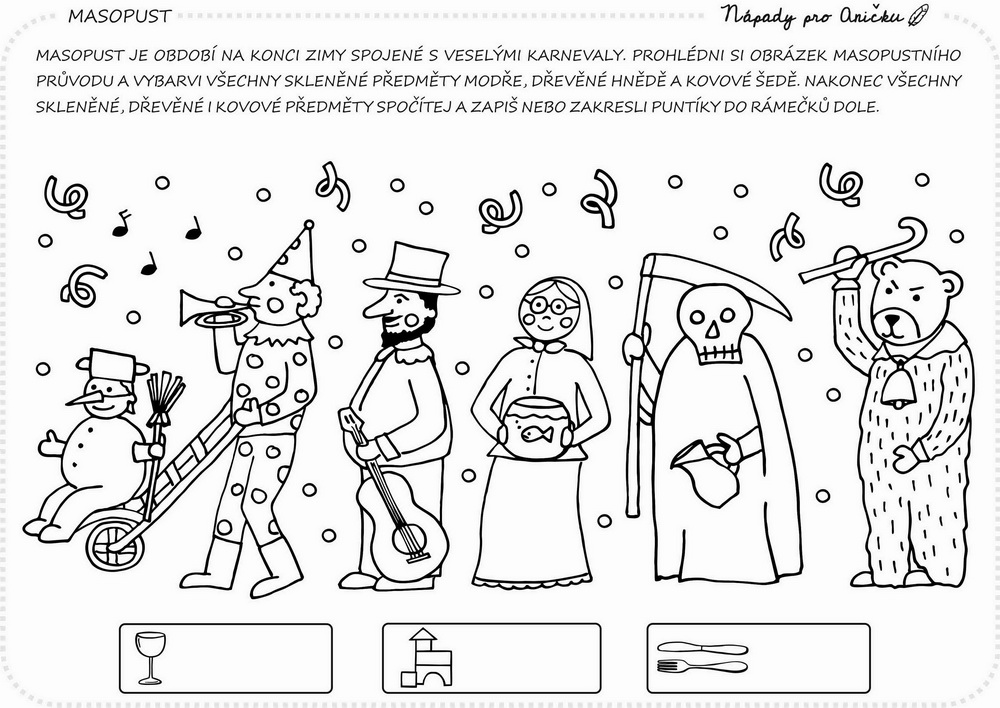 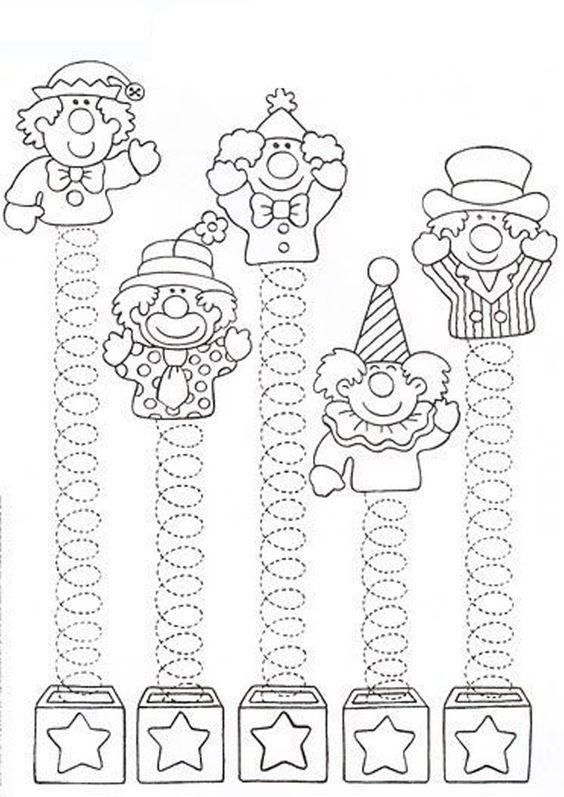 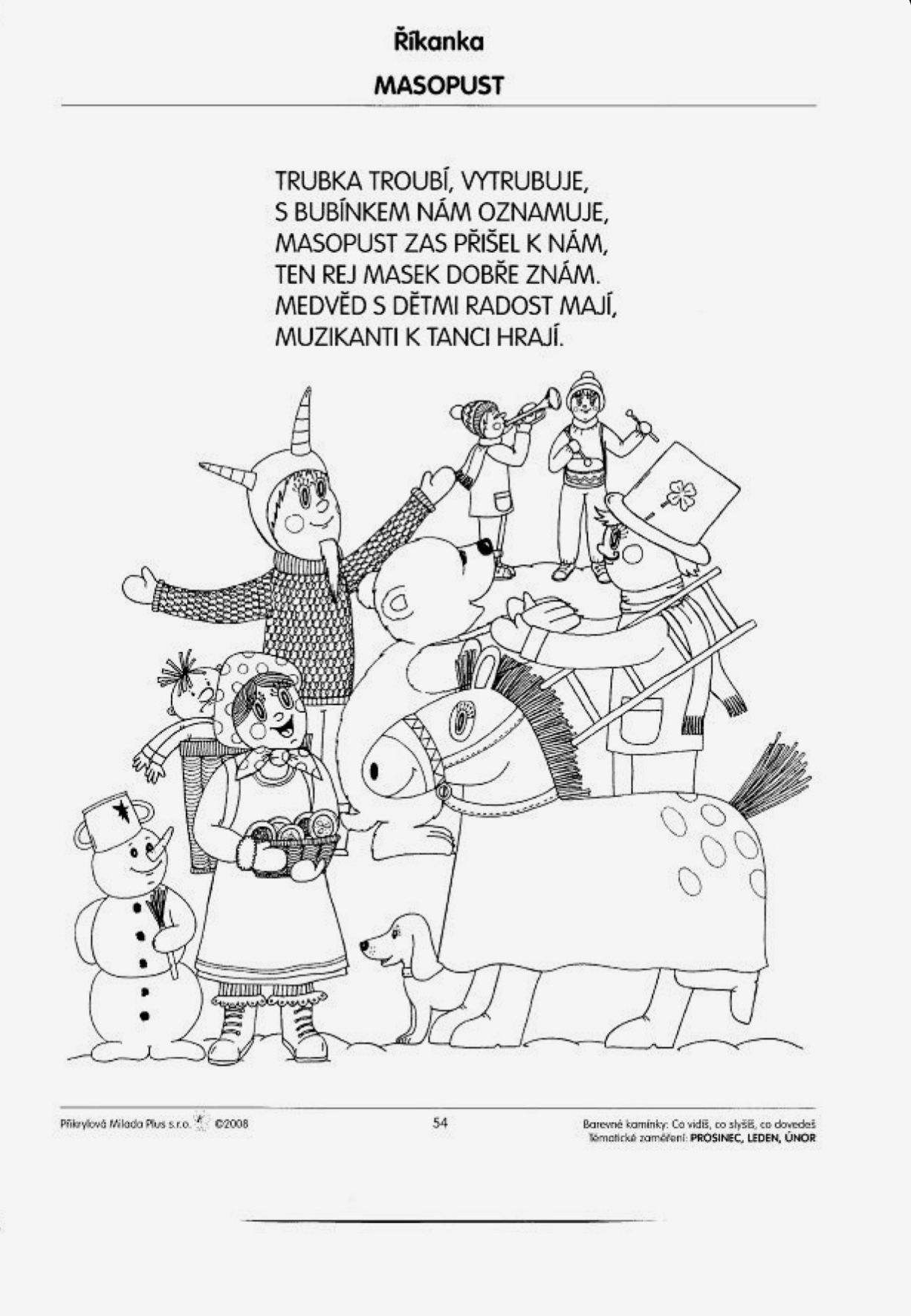 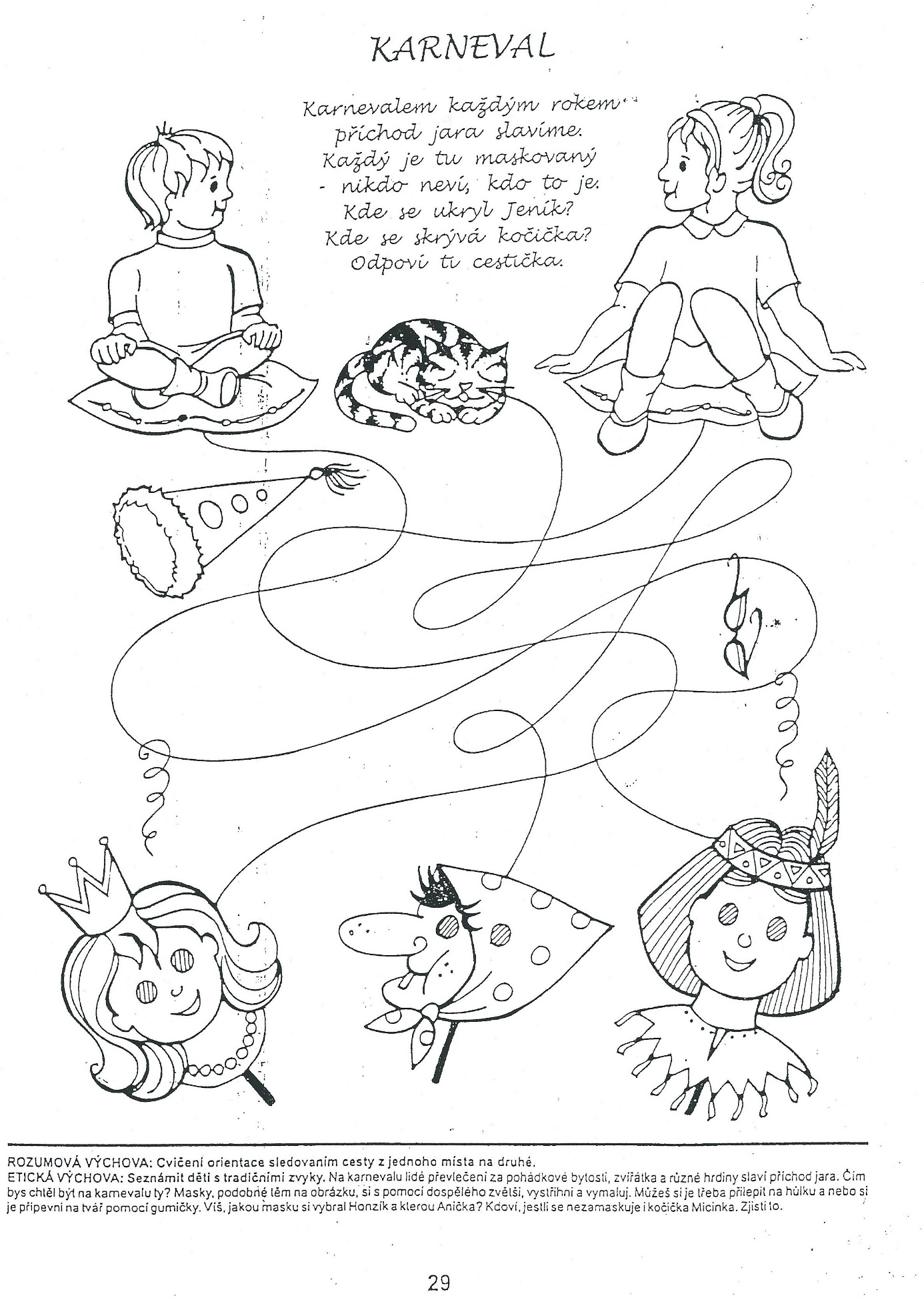 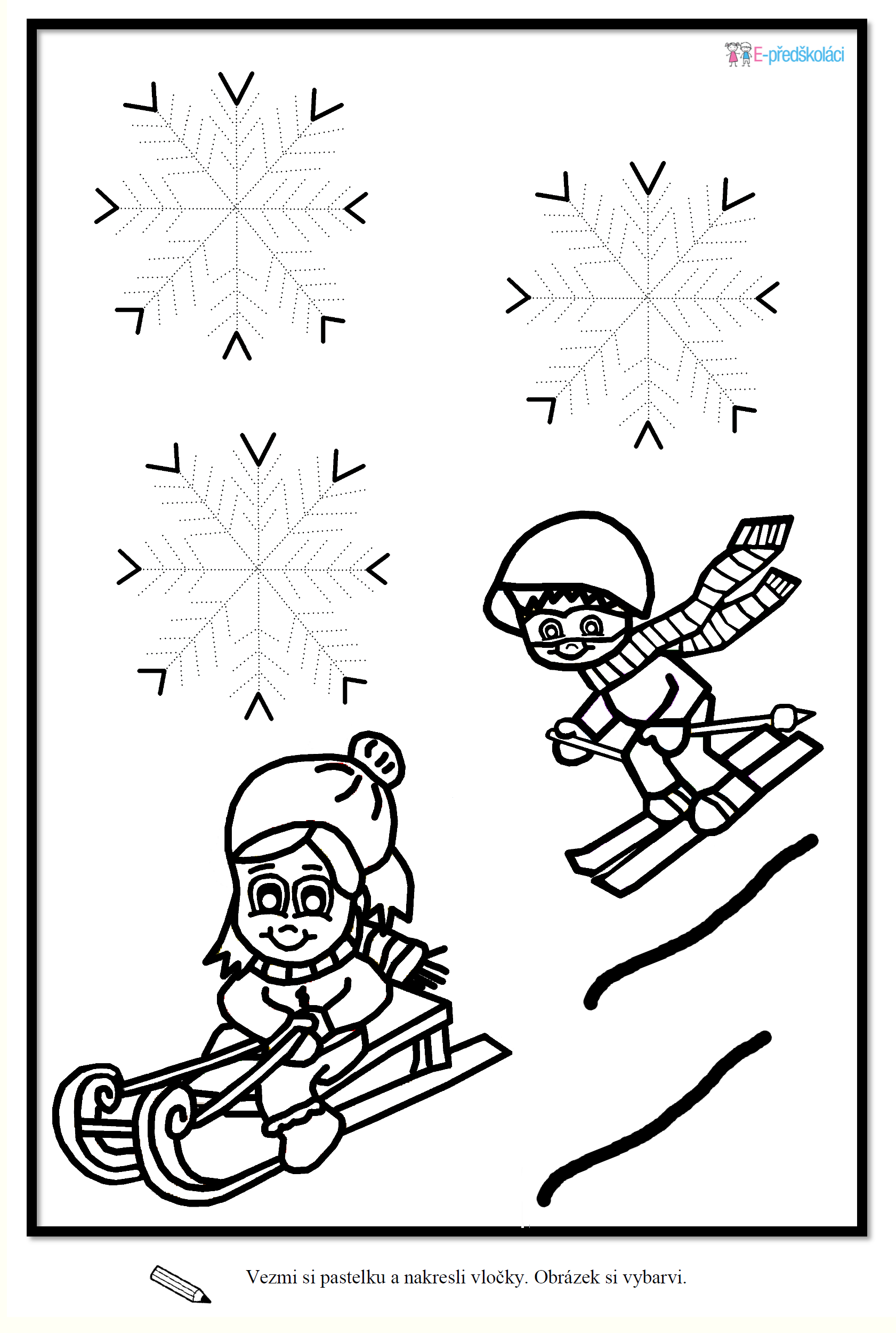 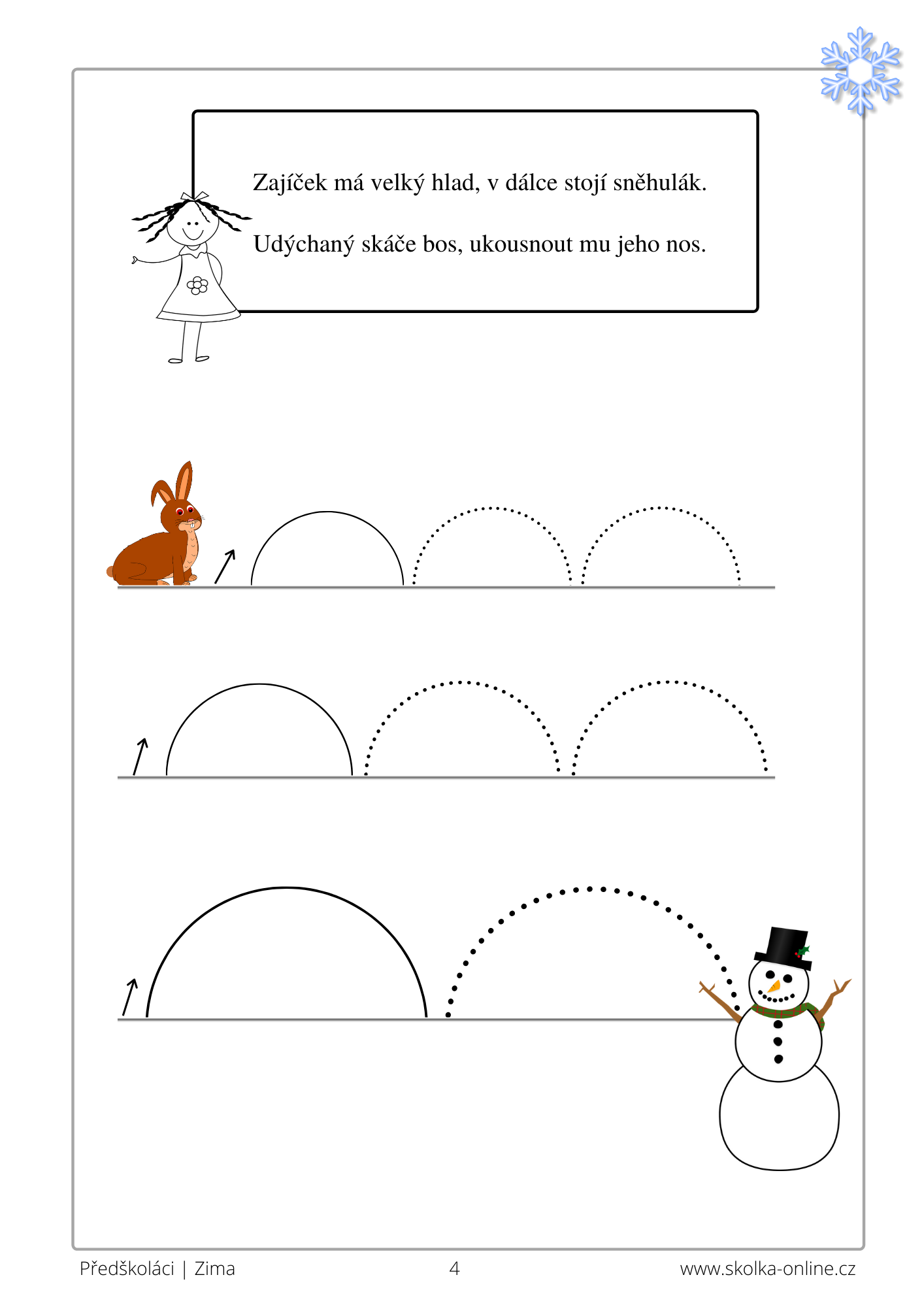 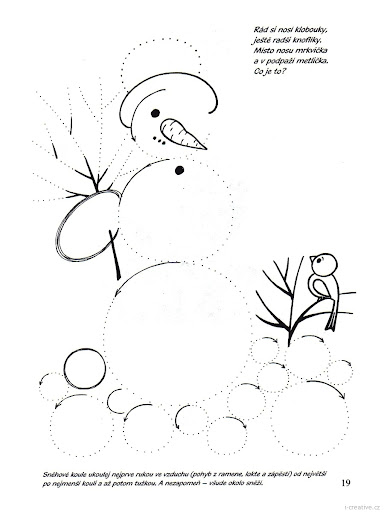 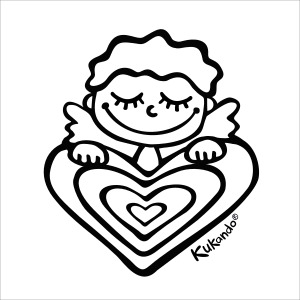 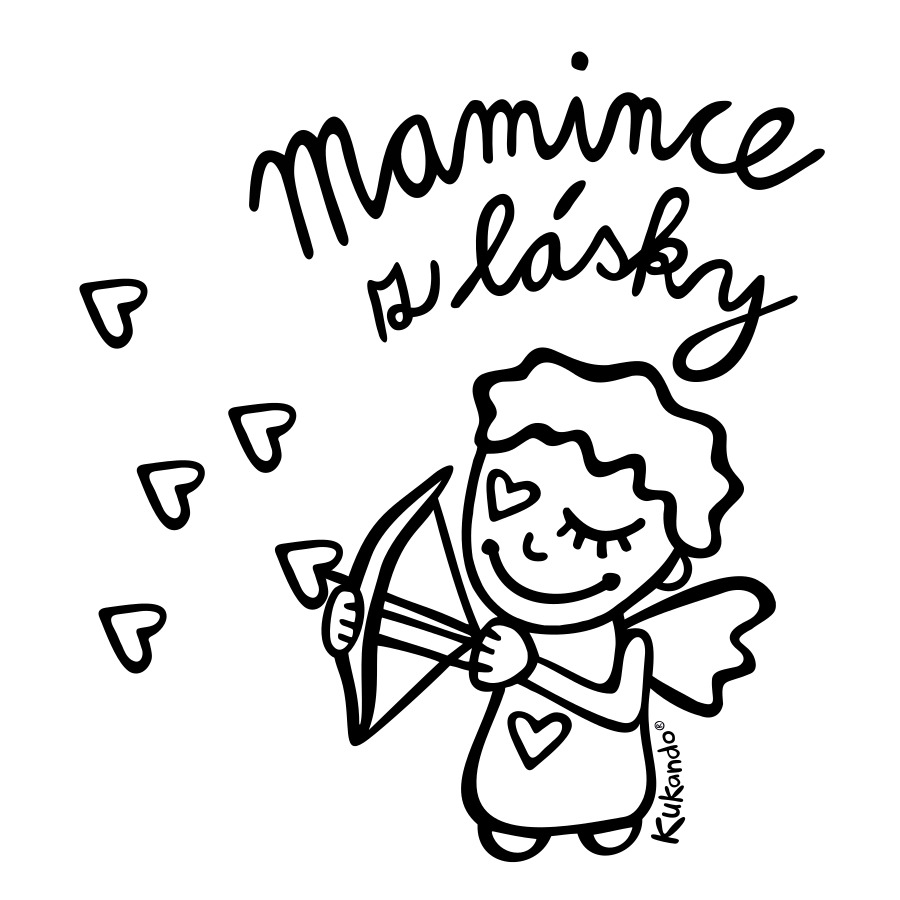 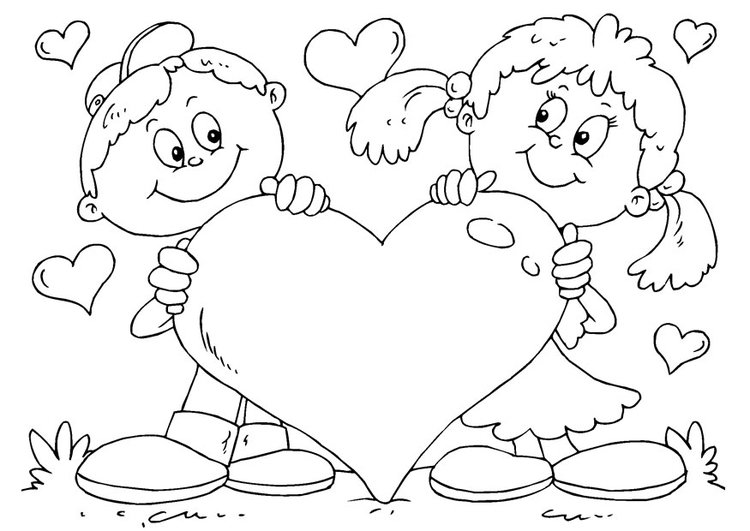 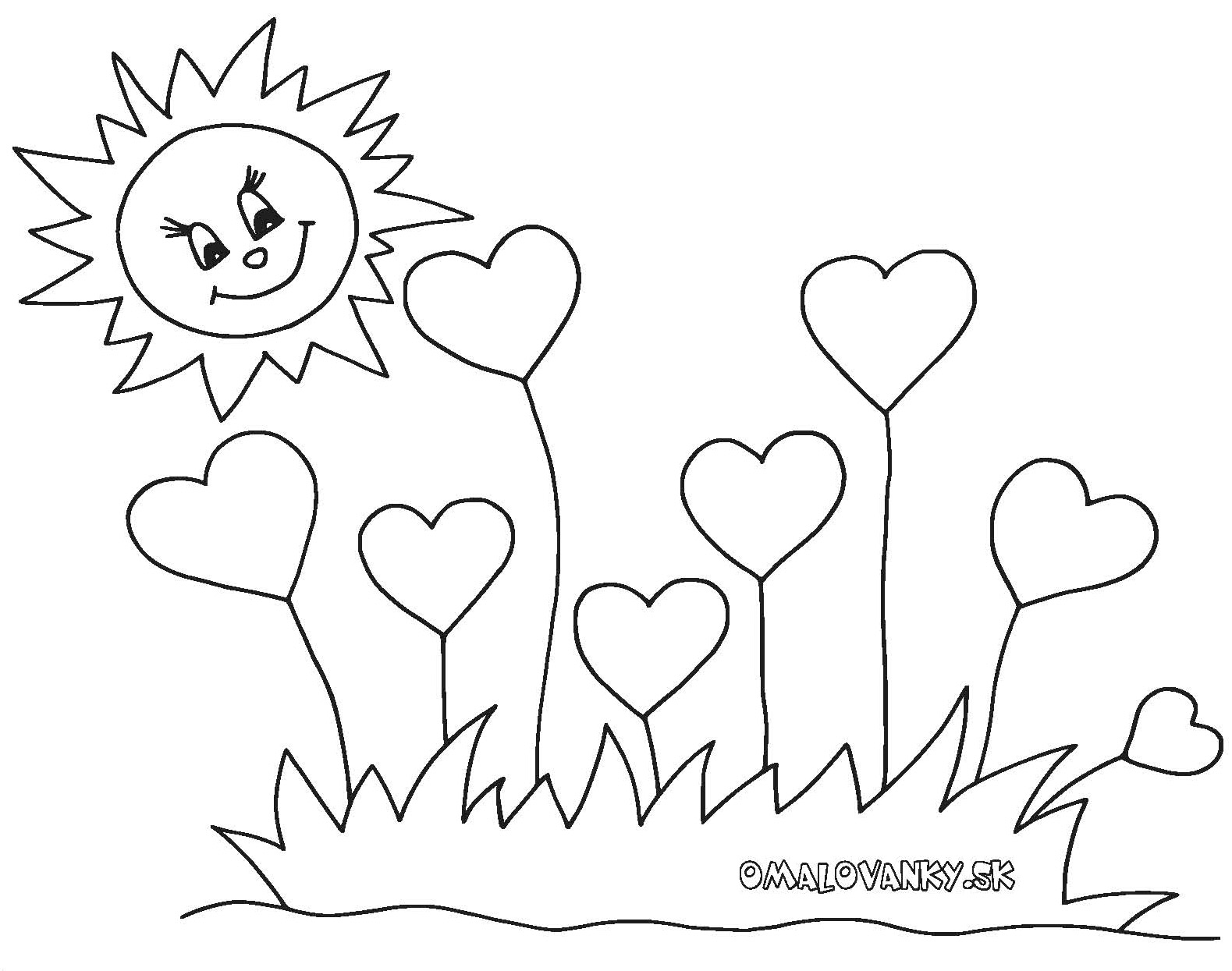 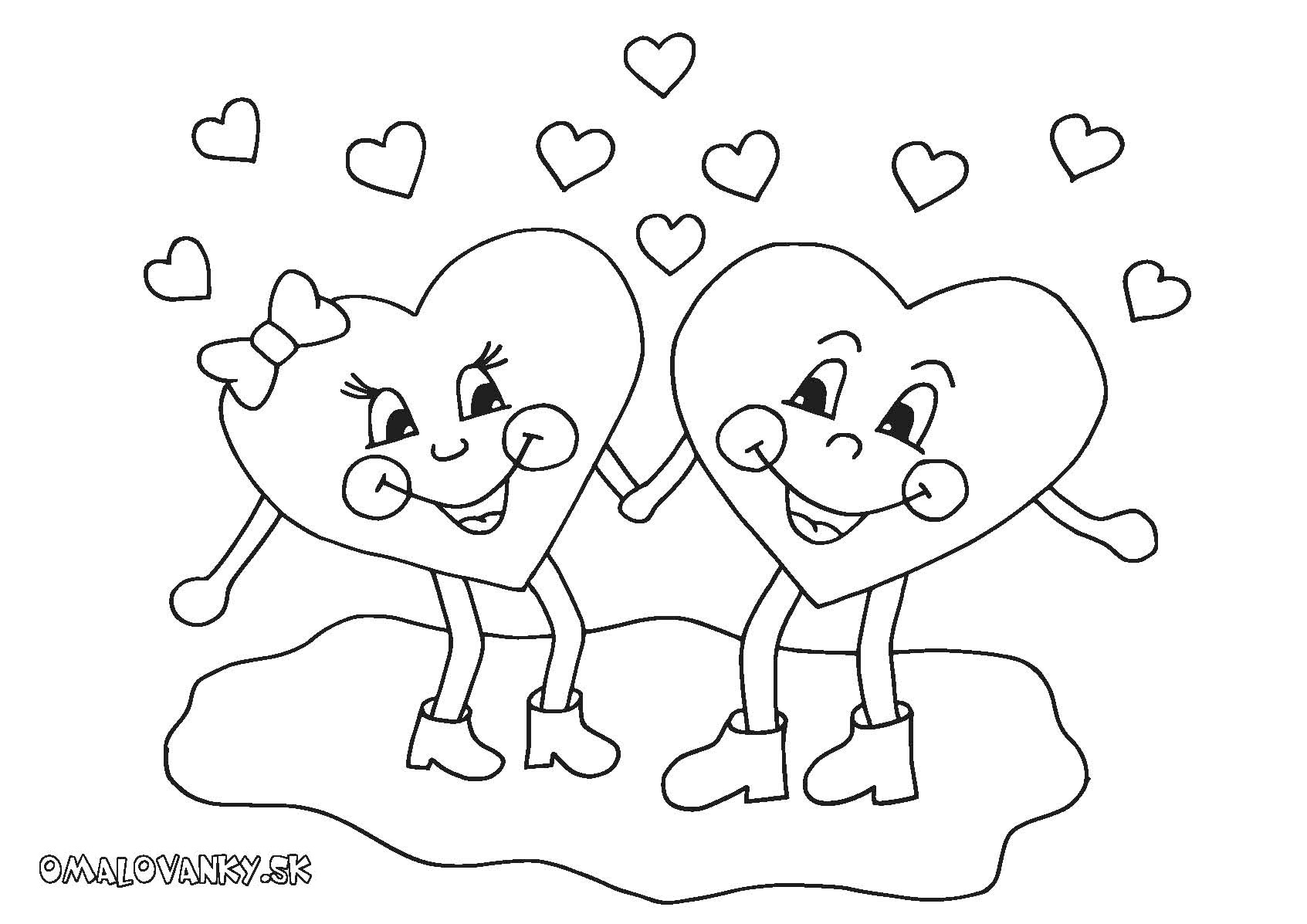 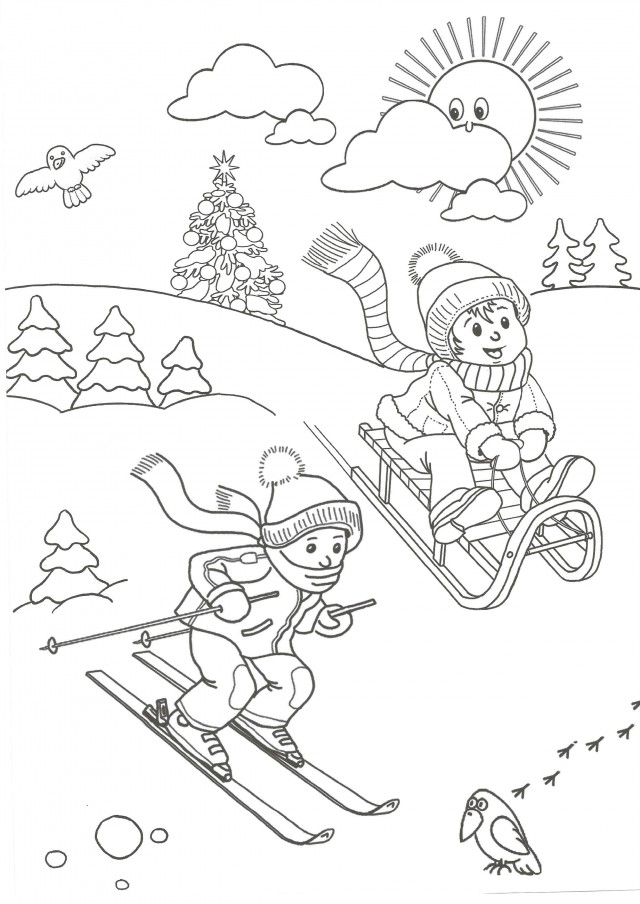 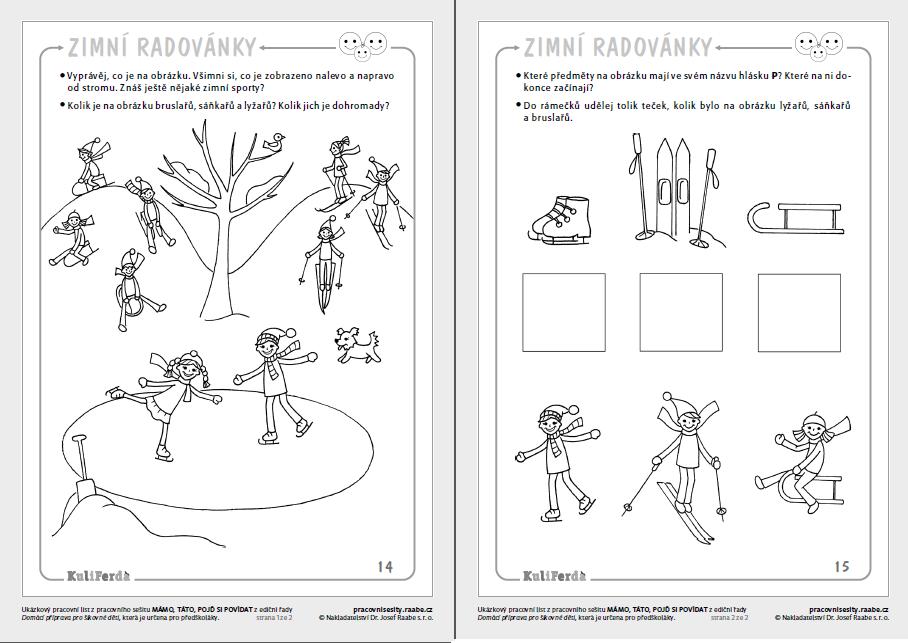 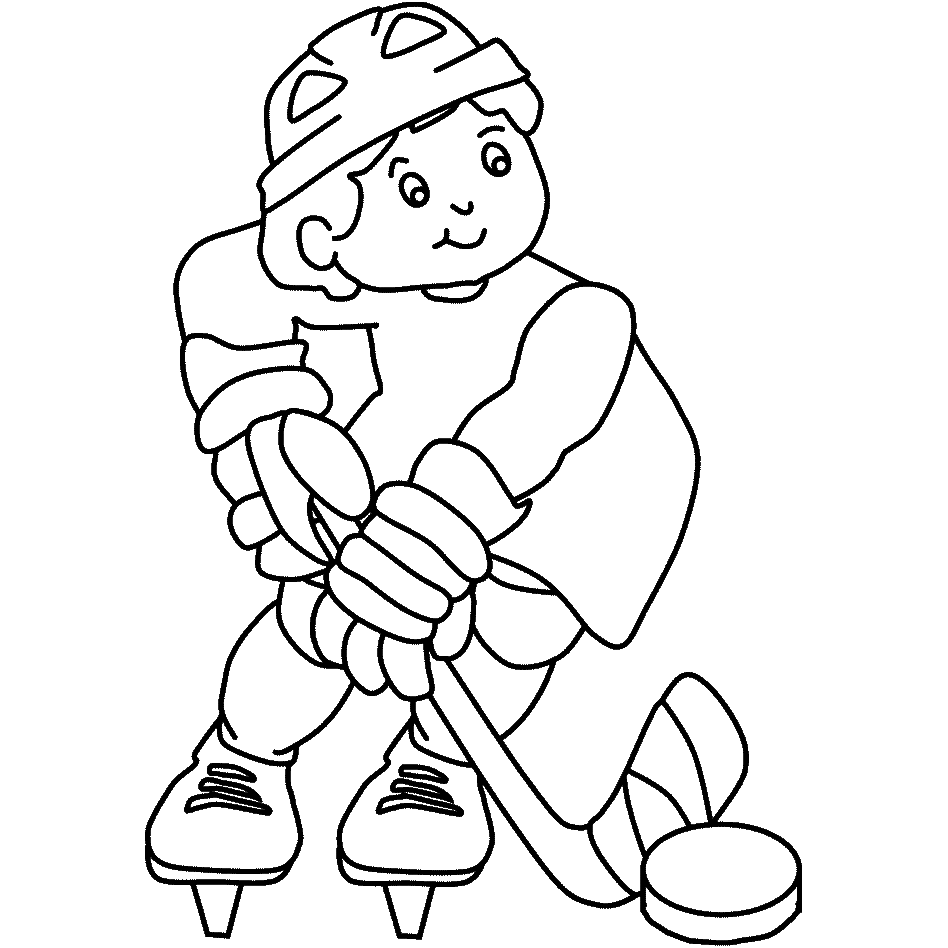 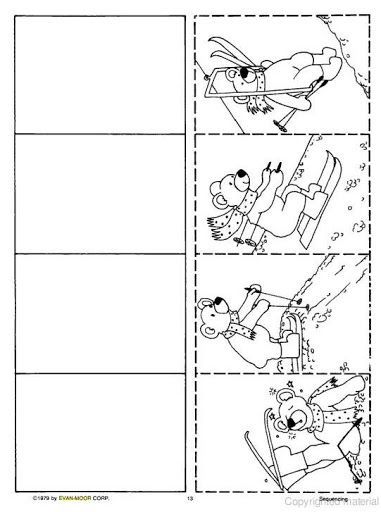 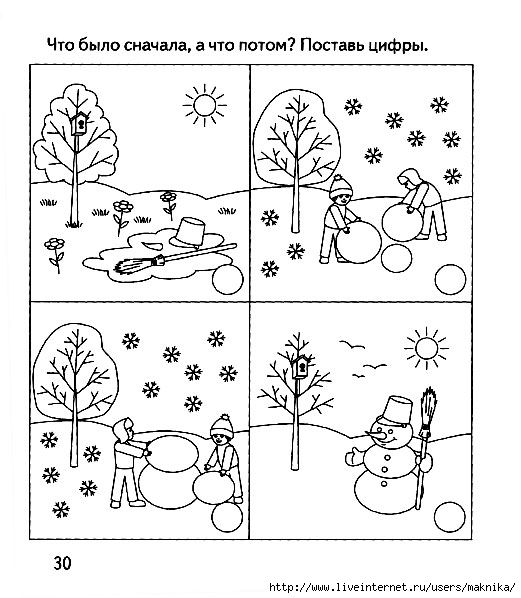 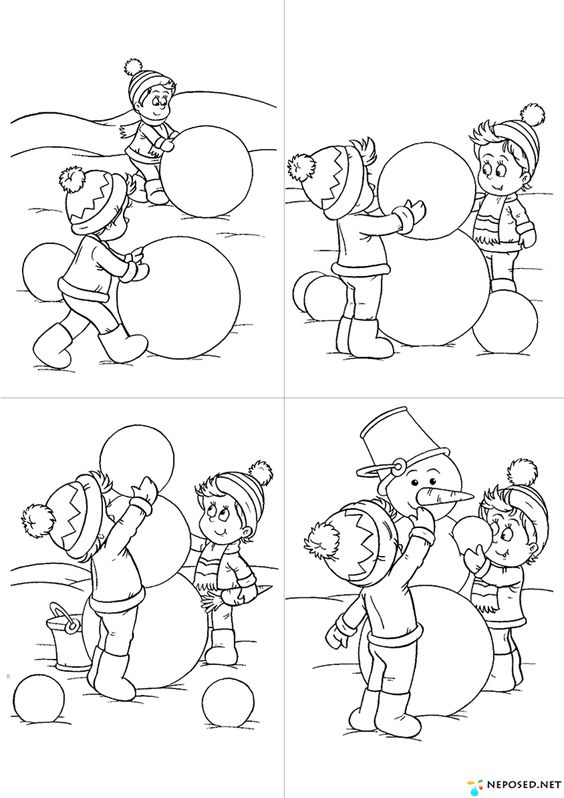 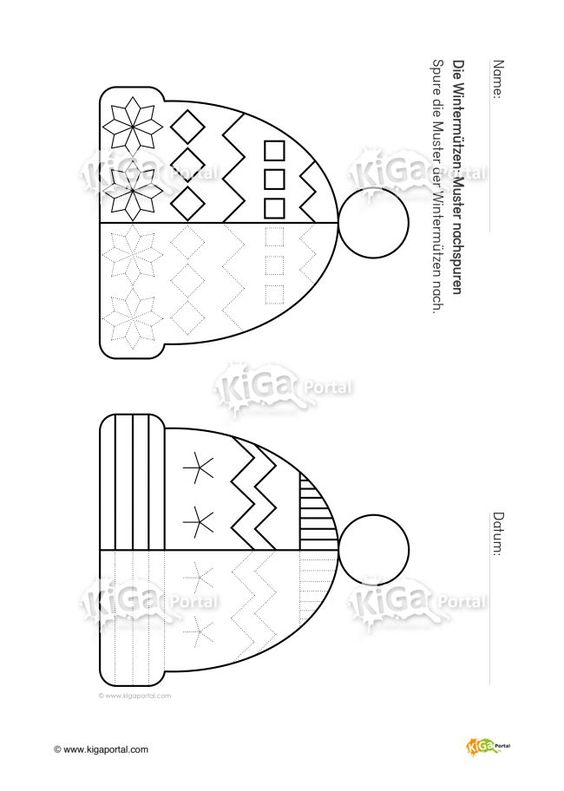 